 2024 Truck Driving Championships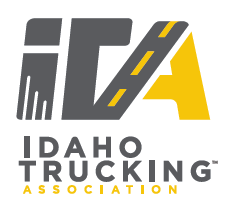 Den Mother/Father InstructionsDen Mothers/Fathers are assigned to a TDC competition group. The Den Mothers/Fathers are responsible for having their competition group report to the Pre-Trip Inspection and the Skills Test Course per the running order of the TDC.The Den Mothers/Fathers must keep their class together and inside the respective bull pen. The Den Mothers/Fathers will follow the running order as printed for their class in Pre-Trip and on the Skills Course.At no time may any of the Contestants watch any other Contestant in their class compete. Once a Contestant has finished competing they are to leave the area immediately and have no contact with other Contestants still in the bull pen.If a Contestant fails to follow instructions while in the pre-trip or skills course bull pen, the Den Mothers/Fathers are to document such infraction on the class running order sheet. Once documented the Den Mothers/Fathers are to contact the TDC Chairman and the Den Mother/Father Chairman. There is to be no conversation with the contestant by the Den Mothers/Father of said infraction. If a Contestant is cheating and/or in possession of a cell phone while in the pre-trip or skills course bull pens, the Den Mothers/Fathers are to document such infraction on the class running order sheet. Once documented the Den Mothers/Fathers are to contact the TDC Chairman and the Den Mother/Father Chairman. There is to be no conversation with the contestant by the Den Mothers/Fathers of said infraction. 